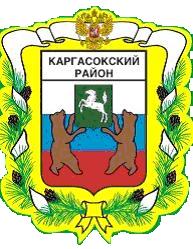 МУНИЦИПАЛЬНОЕ ОБРАЗОВАНИЕ «Каргасокский район»ТОМСКАЯ ОБЛАСТЬАДМИНИСТРАЦИЯ КАРГАСОКСКОГО РАЙОНАПОСТАНОВЛЕНИЕ    21.04.2020           	                № 87ПОСТАНОВЛЕНИЕ    21.04.2020           	                № 87ПОСТАНОВЛЕНИЕ    21.04.2020           	                № 87с. Каргасокс. КаргасокОб установлении особого противопожарного режима на территории муниципального образования "Каргасокский район"В связи с повышением пожарной опасности на территории Каргасокского района, руководствуясь статьей 30 Федерального закона от 21 декабря 1994 года № 69-ФЗ "О пожарной безопасности", Федеральным законом от 21 декабря 1994 года № 68-ФЗ "О защите населения и территории от чрезвычайных ситуаций природного и техногенного характера",        Администрация Каргасокского района постановляет:1. Ввести на территории муниципального образования "Каргасокский район" с 20 апреля 2020 года до особого распоряжения особый противопожарный режим.2. На период действия особого противопожарного режима категорически запрещается:а) разводить огонь и проводить пожароопасные работы в лесных массивах и на территориях, прилегающих к населённым пунктам, объектам экономики и инфраструктуры;б) производить профилактические отжиги, выжигание сухой растительности, в том числе на земельных участках из состава земель сельскохозяйственного назначения, а также на земельных участках из состава земель населённых пунктов, расположенных в территориальных зонах сельскохозяйственного использования;в) оставлять горящие спички, окурки и горящую золу из курительных трубок, стекло (стеклянные бутылки, банки и др.), промасленные или пропитанные бензином, керосином или иными горючими веществами материалы (бумагу, ткань, паклю, вату и др.) в не предусмотренных специально для этого местах;г) заправлять горючим топливом баки двигателей внутреннего сгорания при работе  двигателя, использовать машины с неисправной системой питания двигателя, а также курить или пользоваться открытым огнём вблизи машин, заправляемых горючим;д) загрязнять леса бытовыми, строительными, промышленными отходами, мусором и совершать иные действия, которые могут спровоцировать возникновение и распространение огня;3. Рекомендовать главам сельских поселений Каргасокского района:а) принять соответствующие муниципальные правовые акты, связанные с введением особого противопожарного режима;                     б) организовать на период действия особого противопожарного режима ежедневное патрулирование на землях населённых пунктов и в прилегающих лесах созданными мобильными группами, оснащёнными первичными средствами пожаротушения;в) организовать незамедлительное проведение проверок сообщений о возгораниях и данных о "термоточках", выявленных по результатам космического мониторинга или иным способом;г) организовать подготовку для возможного использования землеройной, водовозной, поливочной и иной техники, приспособленной для целей пожаротушения, сформировать необходимые резервы горюче-смазочных материалов и питания;д) обеспечить необходимые запасы первичных средств тушения пожаров и противопожарного инвентаря;е) создать в целях пожаротушения условия для забора воды из источников противопожарного водоснабжения;ё) организовать мероприятия по обеспечению беспрепятственного проезда специальной техники к зданиям, строениям, сооружениям и источникам противопожарного водоснабжения;ж) привести в работоспособное состояние системы оповещения населения о пожарах и других чрезвычайных ситуациях;з) принять необходимые меры по своевременному скосу травы, очистке территорий от горючих отходов и мусора, противопожарному обустройству территорий и проведению иных мероприятий, препятствующих переходу огня на здания и сооружения в населённых пунктах и на прилегающие к ним территории;и) провести дополнительную разъяснительную работу среди населения о мерах пожарной безопасности, действующем особом  противопожарном режиме и порядке действий в случае возникновения чрезвычайных ситуаций;к) организовать подготовку населения для возможного оказания помощи лесопожарным формированиям лесного хозяйства и подразделениям Государственной противопожарной службы в локализации и ликвидации пожаров и проведении иных неотложных работ, в том числе дежурства граждан и работников предприятий, расположенных в населённых пунктах;л) уточнить планы эвакуации граждан из населённых пунктов в безопасные места и вопросы обеспечения их жизнедеятельности;м) ограничить на период действия особого противопожарного режима использование гражданами зон отдыха, расположенных в лесах либо вблизи них;н) принять иные дополнительны меры пожарной безопасности, не противоречащие действующему законодательству.4. Официально опубликовать настоящее постановление в установленном порядке.      5. Контроль за исполнением возложить на заместителя Главы Каргасокского района по общественной безопасности, начальник отдела общественной безопасности Администрации Каргасокского района Герасимова С.И.Глава Каргасокского района                                                           А.П. АщеуловВ связи с повышением пожарной опасности на территории Каргасокского района, руководствуясь статьей 30 Федерального закона от 21 декабря 1994 года № 69-ФЗ "О пожарной безопасности", Федеральным законом от 21 декабря 1994 года № 68-ФЗ "О защите населения и территории от чрезвычайных ситуаций природного и техногенного характера",        Администрация Каргасокского района постановляет:1. Ввести на территории муниципального образования "Каргасокский район" с 20 апреля 2020 года до особого распоряжения особый противопожарный режим.2. На период действия особого противопожарного режима категорически запрещается:а) разводить огонь и проводить пожароопасные работы в лесных массивах и на территориях, прилегающих к населённым пунктам, объектам экономики и инфраструктуры;б) производить профилактические отжиги, выжигание сухой растительности, в том числе на земельных участках из состава земель сельскохозяйственного назначения, а также на земельных участках из состава земель населённых пунктов, расположенных в территориальных зонах сельскохозяйственного использования;в) оставлять горящие спички, окурки и горящую золу из курительных трубок, стекло (стеклянные бутылки, банки и др.), промасленные или пропитанные бензином, керосином или иными горючими веществами материалы (бумагу, ткань, паклю, вату и др.) в не предусмотренных специально для этого местах;г) заправлять горючим топливом баки двигателей внутреннего сгорания при работе  двигателя, использовать машины с неисправной системой питания двигателя, а также курить или пользоваться открытым огнём вблизи машин, заправляемых горючим;д) загрязнять леса бытовыми, строительными, промышленными отходами, мусором и совершать иные действия, которые могут спровоцировать возникновение и распространение огня;3. Рекомендовать главам сельских поселений Каргасокского района:а) принять соответствующие муниципальные правовые акты, связанные с введением особого противопожарного режима;                     б) организовать на период действия особого противопожарного режима ежедневное патрулирование на землях населённых пунктов и в прилегающих лесах созданными мобильными группами, оснащёнными первичными средствами пожаротушения;в) организовать незамедлительное проведение проверок сообщений о возгораниях и данных о "термоточках", выявленных по результатам космического мониторинга или иным способом;г) организовать подготовку для возможного использования землеройной, водовозной, поливочной и иной техники, приспособленной для целей пожаротушения, сформировать необходимые резервы горюче-смазочных материалов и питания;д) обеспечить необходимые запасы первичных средств тушения пожаров и противопожарного инвентаря;е) создать в целях пожаротушения условия для забора воды из источников противопожарного водоснабжения;ё) организовать мероприятия по обеспечению беспрепятственного проезда специальной техники к зданиям, строениям, сооружениям и источникам противопожарного водоснабжения;ж) привести в работоспособное состояние системы оповещения населения о пожарах и других чрезвычайных ситуациях;з) принять необходимые меры по своевременному скосу травы, очистке территорий от горючих отходов и мусора, противопожарному обустройству территорий и проведению иных мероприятий, препятствующих переходу огня на здания и сооружения в населённых пунктах и на прилегающие к ним территории;и) провести дополнительную разъяснительную работу среди населения о мерах пожарной безопасности, действующем особом  противопожарном режиме и порядке действий в случае возникновения чрезвычайных ситуаций;к) организовать подготовку населения для возможного оказания помощи лесопожарным формированиям лесного хозяйства и подразделениям Государственной противопожарной службы в локализации и ликвидации пожаров и проведении иных неотложных работ, в том числе дежурства граждан и работников предприятий, расположенных в населённых пунктах;л) уточнить планы эвакуации граждан из населённых пунктов в безопасные места и вопросы обеспечения их жизнедеятельности;м) ограничить на период действия особого противопожарного режима использование гражданами зон отдыха, расположенных в лесах либо вблизи них;н) принять иные дополнительны меры пожарной безопасности, не противоречащие действующему законодательству.4. Официально опубликовать настоящее постановление в установленном порядке.      5. Контроль за исполнением возложить на заместителя Главы Каргасокского района по общественной безопасности, начальник отдела общественной безопасности Администрации Каргасокского района Герасимова С.И.Глава Каргасокского района                                                           А.П. АщеуловВ связи с повышением пожарной опасности на территории Каргасокского района, руководствуясь статьей 30 Федерального закона от 21 декабря 1994 года № 69-ФЗ "О пожарной безопасности", Федеральным законом от 21 декабря 1994 года № 68-ФЗ "О защите населения и территории от чрезвычайных ситуаций природного и техногенного характера",        Администрация Каргасокского района постановляет:1. Ввести на территории муниципального образования "Каргасокский район" с 20 апреля 2020 года до особого распоряжения особый противопожарный режим.2. На период действия особого противопожарного режима категорически запрещается:а) разводить огонь и проводить пожароопасные работы в лесных массивах и на территориях, прилегающих к населённым пунктам, объектам экономики и инфраструктуры;б) производить профилактические отжиги, выжигание сухой растительности, в том числе на земельных участках из состава земель сельскохозяйственного назначения, а также на земельных участках из состава земель населённых пунктов, расположенных в территориальных зонах сельскохозяйственного использования;в) оставлять горящие спички, окурки и горящую золу из курительных трубок, стекло (стеклянные бутылки, банки и др.), промасленные или пропитанные бензином, керосином или иными горючими веществами материалы (бумагу, ткань, паклю, вату и др.) в не предусмотренных специально для этого местах;г) заправлять горючим топливом баки двигателей внутреннего сгорания при работе  двигателя, использовать машины с неисправной системой питания двигателя, а также курить или пользоваться открытым огнём вблизи машин, заправляемых горючим;д) загрязнять леса бытовыми, строительными, промышленными отходами, мусором и совершать иные действия, которые могут спровоцировать возникновение и распространение огня;3. Рекомендовать главам сельских поселений Каргасокского района:а) принять соответствующие муниципальные правовые акты, связанные с введением особого противопожарного режима;                     б) организовать на период действия особого противопожарного режима ежедневное патрулирование на землях населённых пунктов и в прилегающих лесах созданными мобильными группами, оснащёнными первичными средствами пожаротушения;в) организовать незамедлительное проведение проверок сообщений о возгораниях и данных о "термоточках", выявленных по результатам космического мониторинга или иным способом;г) организовать подготовку для возможного использования землеройной, водовозной, поливочной и иной техники, приспособленной для целей пожаротушения, сформировать необходимые резервы горюче-смазочных материалов и питания;д) обеспечить необходимые запасы первичных средств тушения пожаров и противопожарного инвентаря;е) создать в целях пожаротушения условия для забора воды из источников противопожарного водоснабжения;ё) организовать мероприятия по обеспечению беспрепятственного проезда специальной техники к зданиям, строениям, сооружениям и источникам противопожарного водоснабжения;ж) привести в работоспособное состояние системы оповещения населения о пожарах и других чрезвычайных ситуациях;з) принять необходимые меры по своевременному скосу травы, очистке территорий от горючих отходов и мусора, противопожарному обустройству территорий и проведению иных мероприятий, препятствующих переходу огня на здания и сооружения в населённых пунктах и на прилегающие к ним территории;и) провести дополнительную разъяснительную работу среди населения о мерах пожарной безопасности, действующем особом  противопожарном режиме и порядке действий в случае возникновения чрезвычайных ситуаций;к) организовать подготовку населения для возможного оказания помощи лесопожарным формированиям лесного хозяйства и подразделениям Государственной противопожарной службы в локализации и ликвидации пожаров и проведении иных неотложных работ, в том числе дежурства граждан и работников предприятий, расположенных в населённых пунктах;л) уточнить планы эвакуации граждан из населённых пунктов в безопасные места и вопросы обеспечения их жизнедеятельности;м) ограничить на период действия особого противопожарного режима использование гражданами зон отдыха, расположенных в лесах либо вблизи них;н) принять иные дополнительны меры пожарной безопасности, не противоречащие действующему законодательству.4. Официально опубликовать настоящее постановление в установленном порядке.      5. Контроль за исполнением возложить на заместителя Главы Каргасокского района по общественной безопасности, начальник отдела общественной безопасности Администрации Каргасокского района Герасимова С.И.Глава Каргасокского района                                                           А.П. АщеуловКудряшов А.Г.2-12-88